« Дорогие ребята, пишет вам Фея Добрых дел. Я весь год наблюдала за вами.  Видела, как вы хорошо занимались, выступали на праздниках, помогали и жалели друг друга.  И вот пришло время вы выросли,переходите в старшую группу, и я высылаю вам посылку в подарок. Думаю, что всё, что там находится, вам пригодится в старшей группе»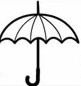 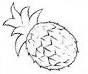 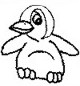 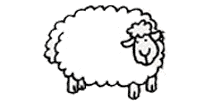 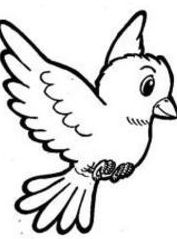 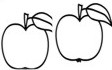 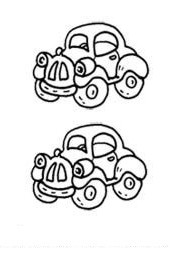 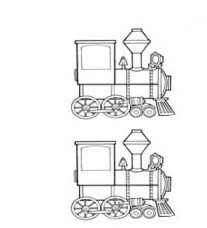 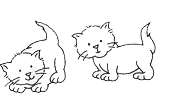 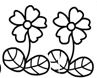 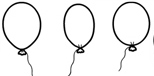 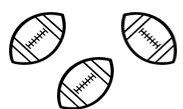 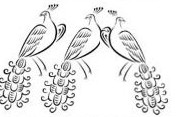 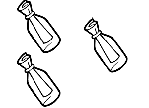 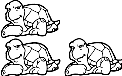 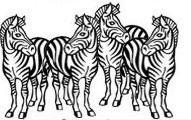 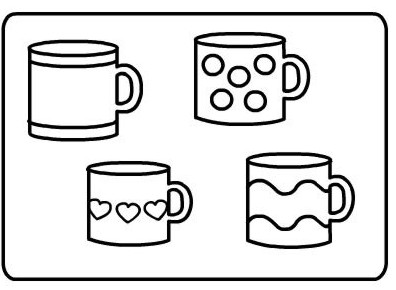 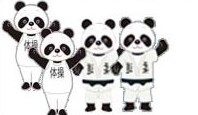 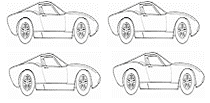 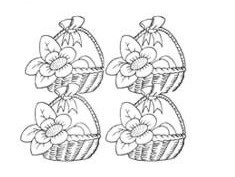 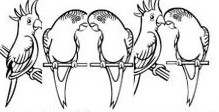 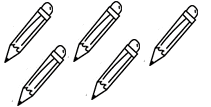 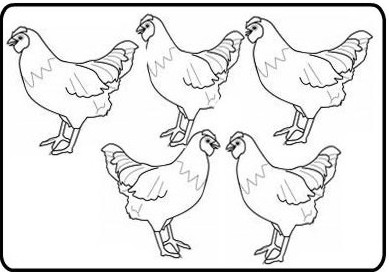 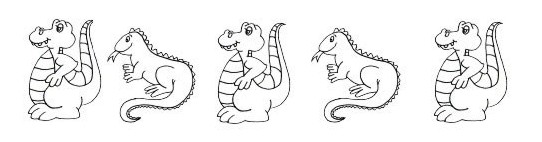 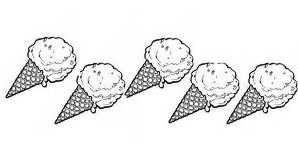 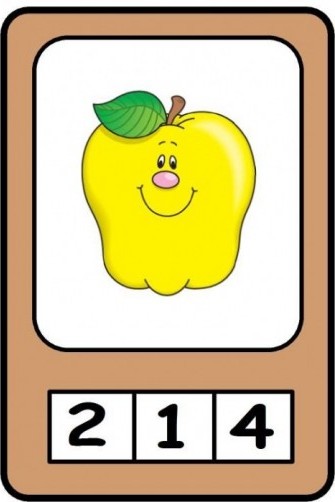 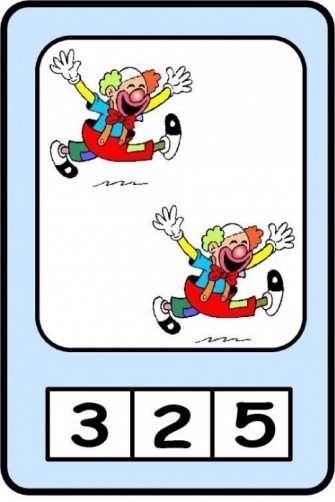 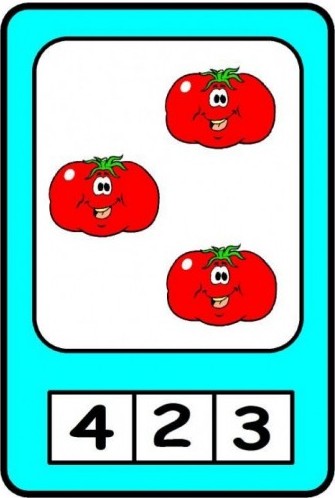 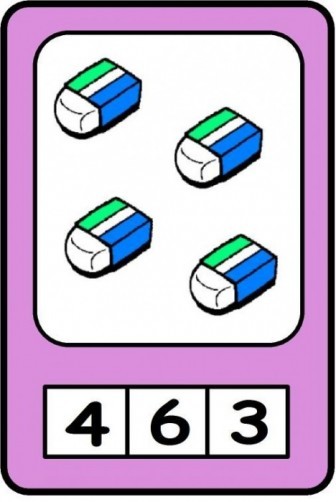 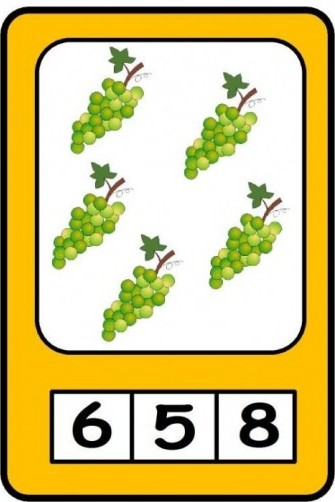 